Декада з національно-патріотичного виховання учнів «Шляхами патріотів»        У школі проведено виховні години для учнів 1 – 11-х класів,  години спілкування «Козацькому роду – нема переводу», «День захисника України». Учні 1 – 6 класів завзято та згуртовано брали участь у «Козацьких  розвагах».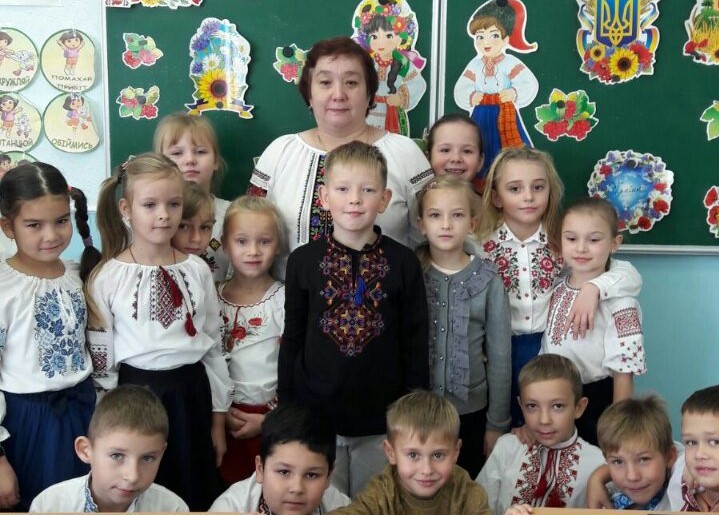 Проведено для учнів 7 – 8-х класів цікавий усний журнал «Козацькими шляхами», для учнів 9-х класів – брейн-ринг «Сторінками історії». Учні 9 – 11-х класів переглянули фільм «Воїни духу», «Позивний зеніт».  Учні  10 – 11-х класів ходили на екскурсію до  музейної кімнати учасників АТО/ООС з експозицією експонатів із зони бойових дій. Відбулась зустріч учнів 8 – 11-х класів із Гетьманом всеукраїнської громадської організації «Соборне гетьманське козацтво» Костюком О.В.  Для учнів 3 – 6-х класів організовано майстер-клас по виготовленню браслетів із жовто-блакитних стрічок для воїнів АТО. Учні 9 – 11-х класів із словами вдячності та подарунками для поранених воїнів відвідали центральний військовий шпиталь.Вітер плекає надію,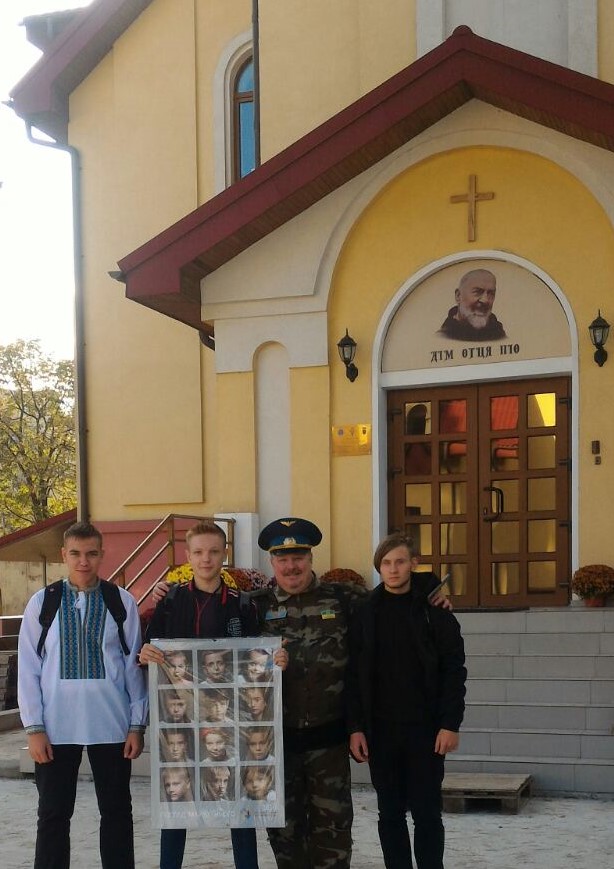 За обрієм веселка життя,У нас єдина є мрія,Щоб з миром було майбуття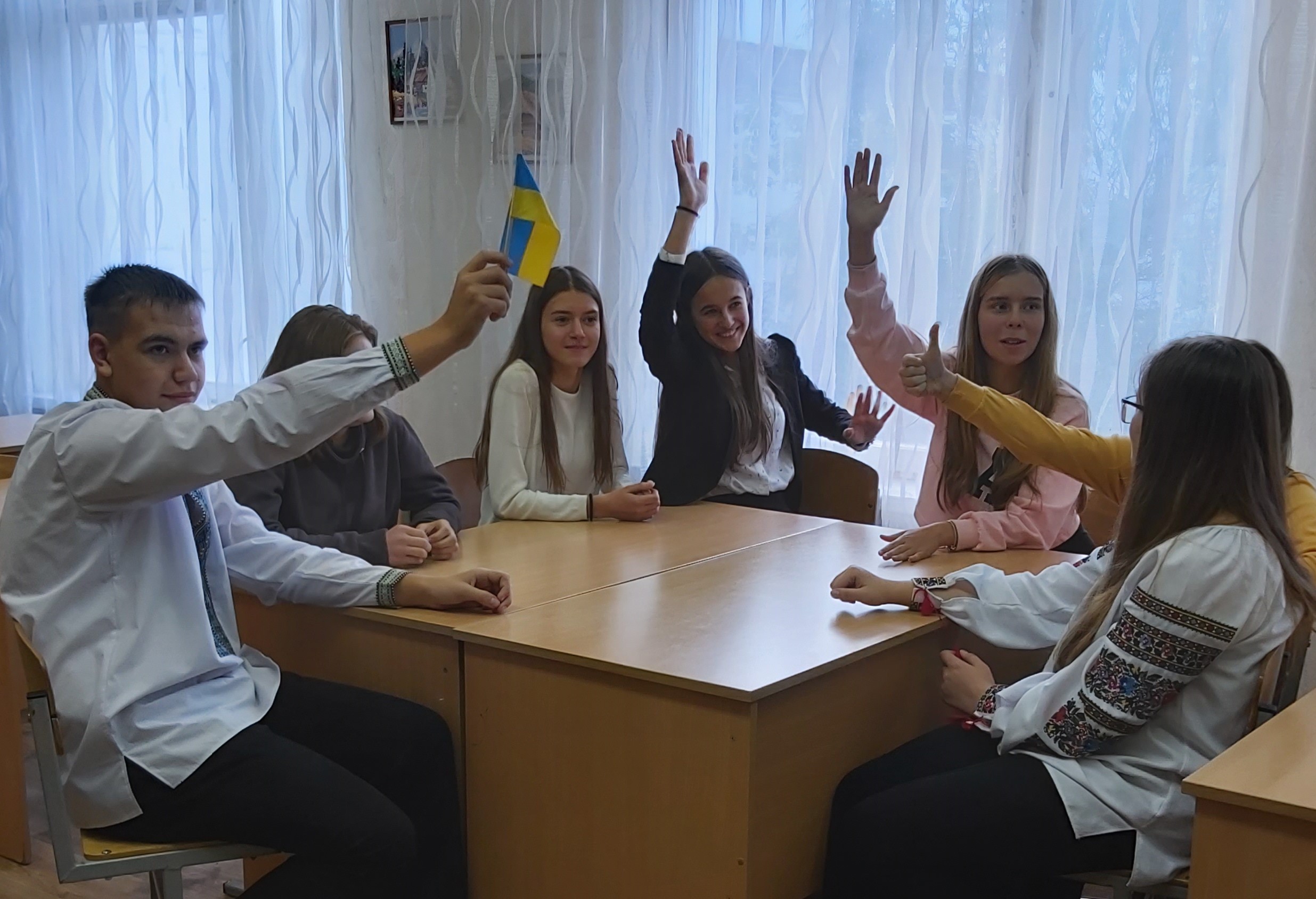 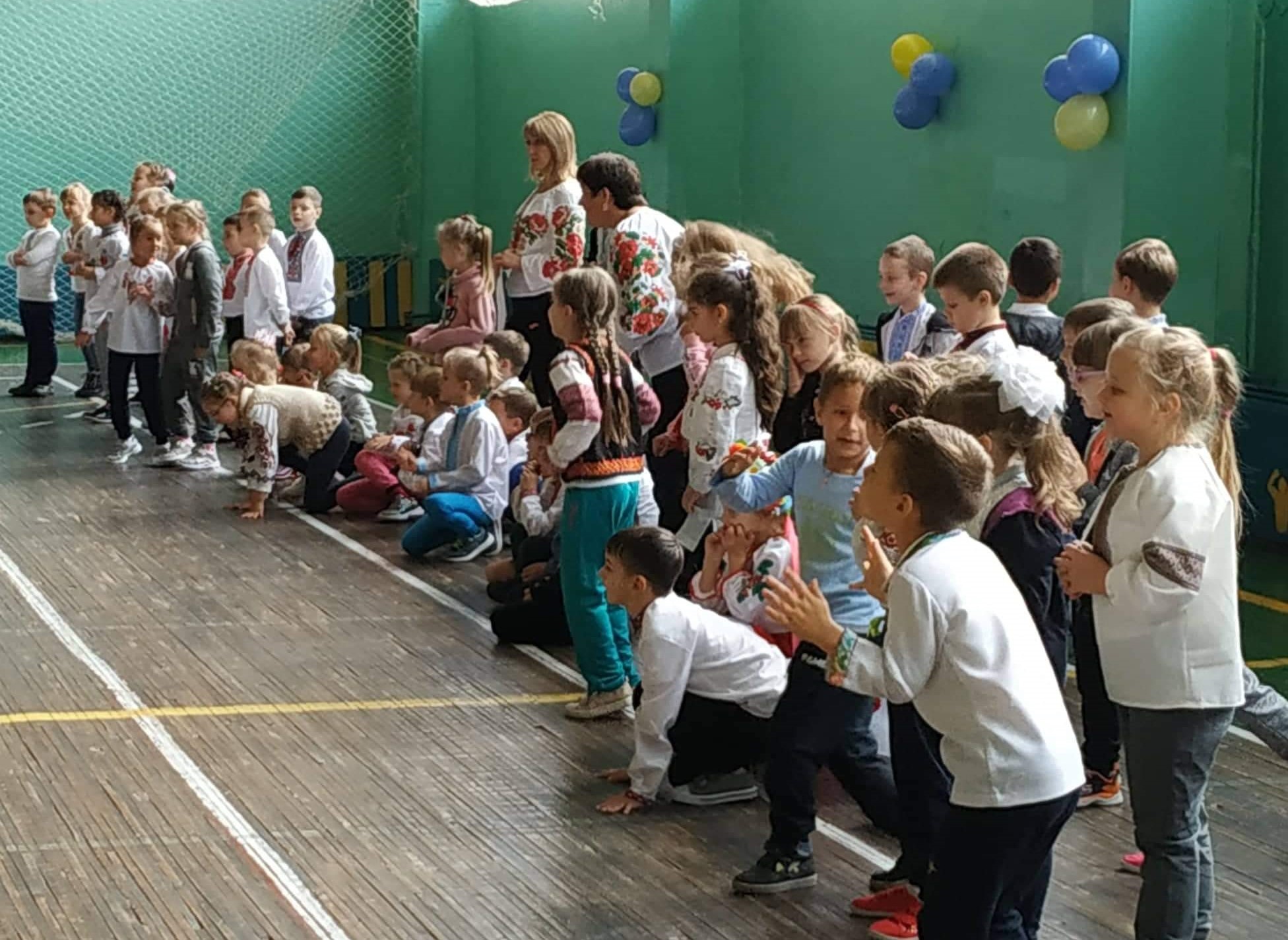 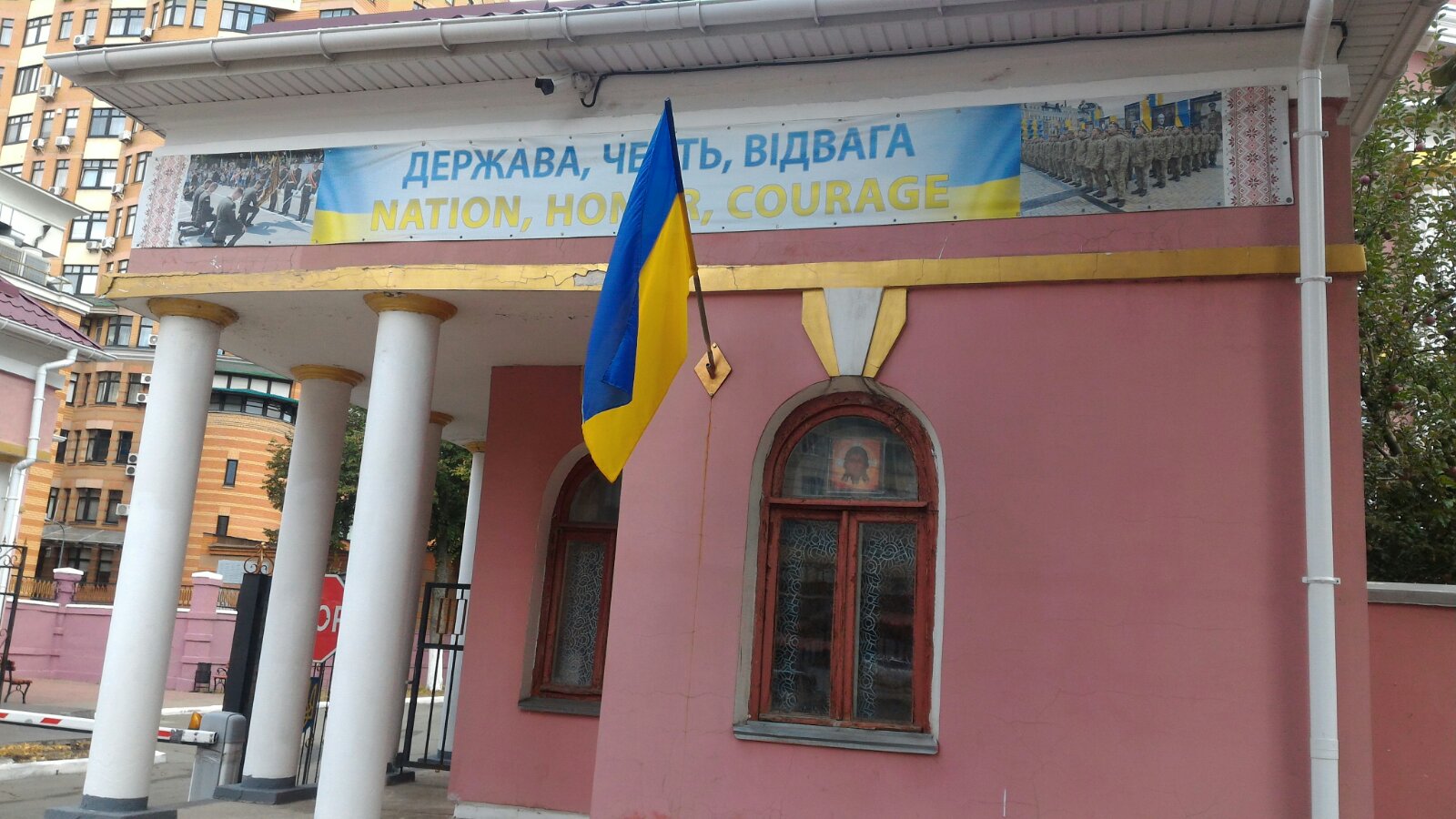 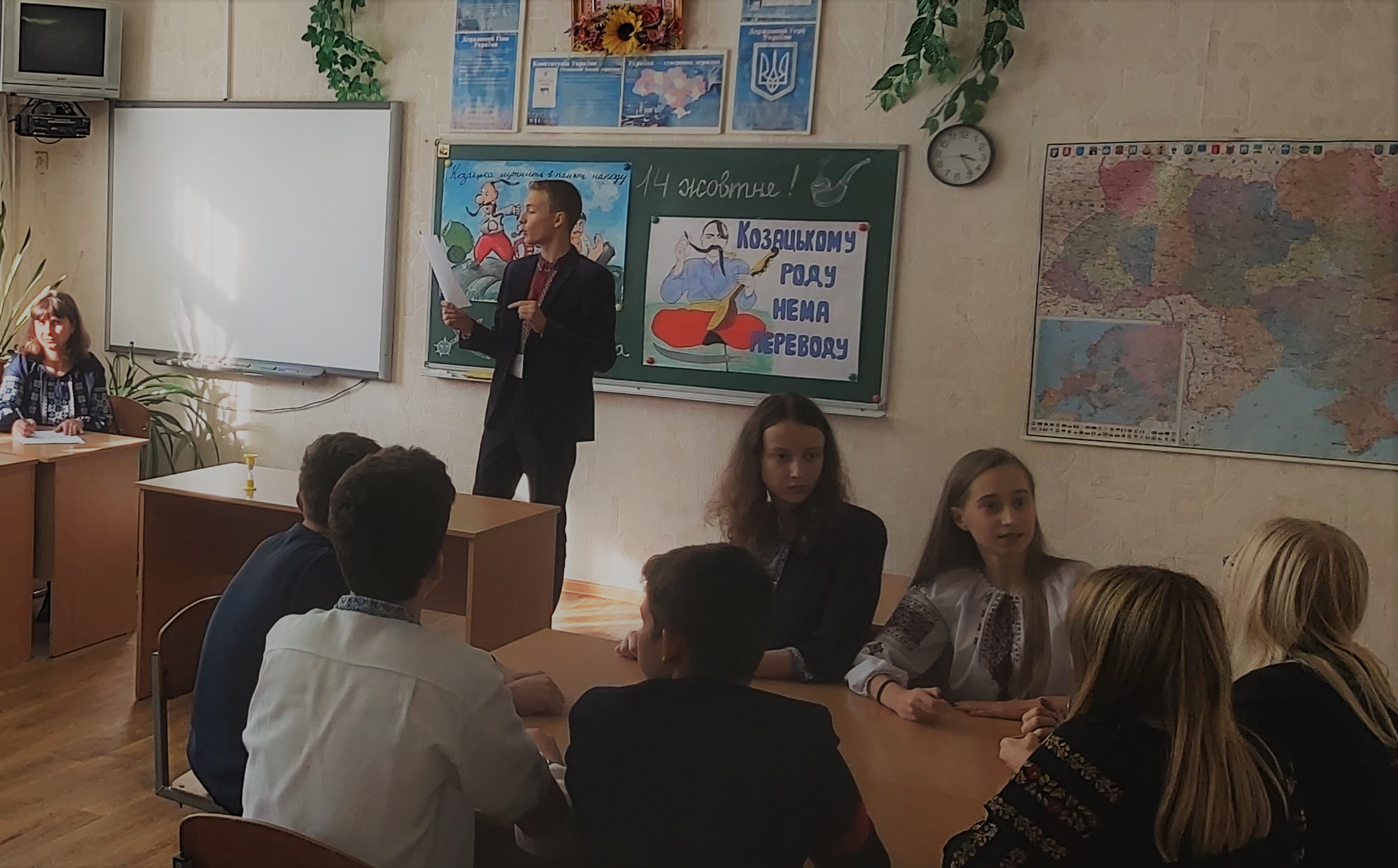 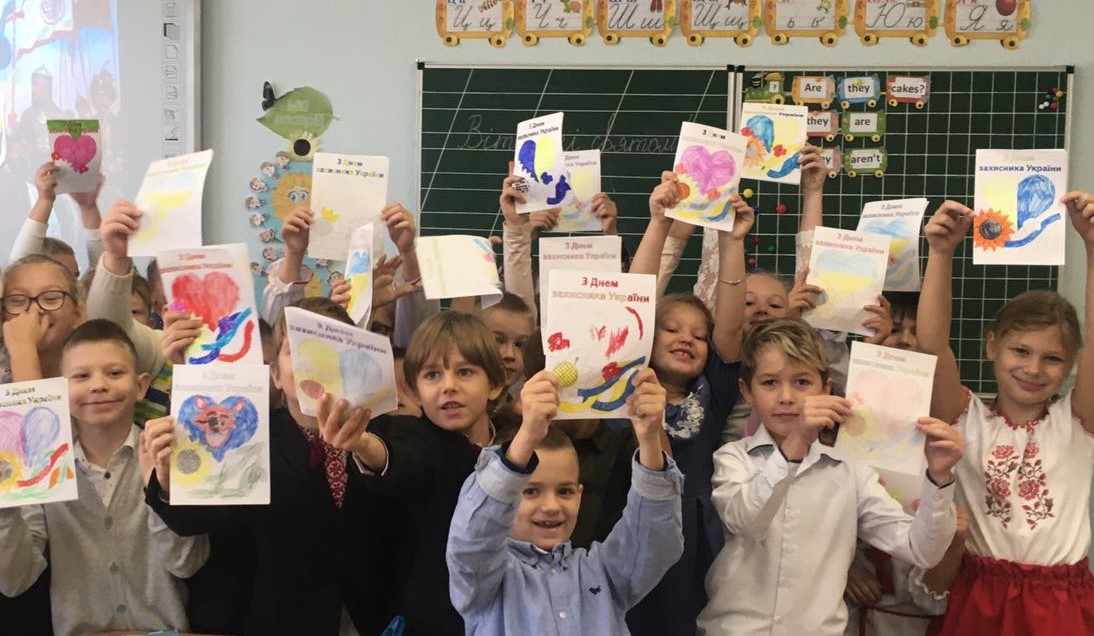 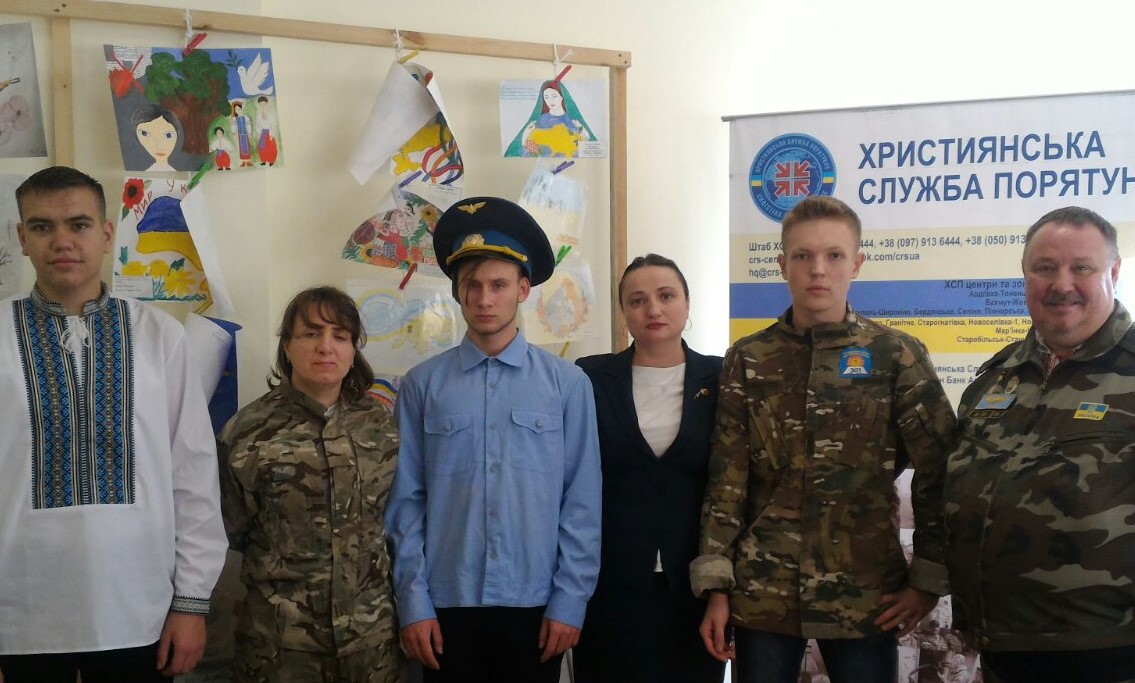 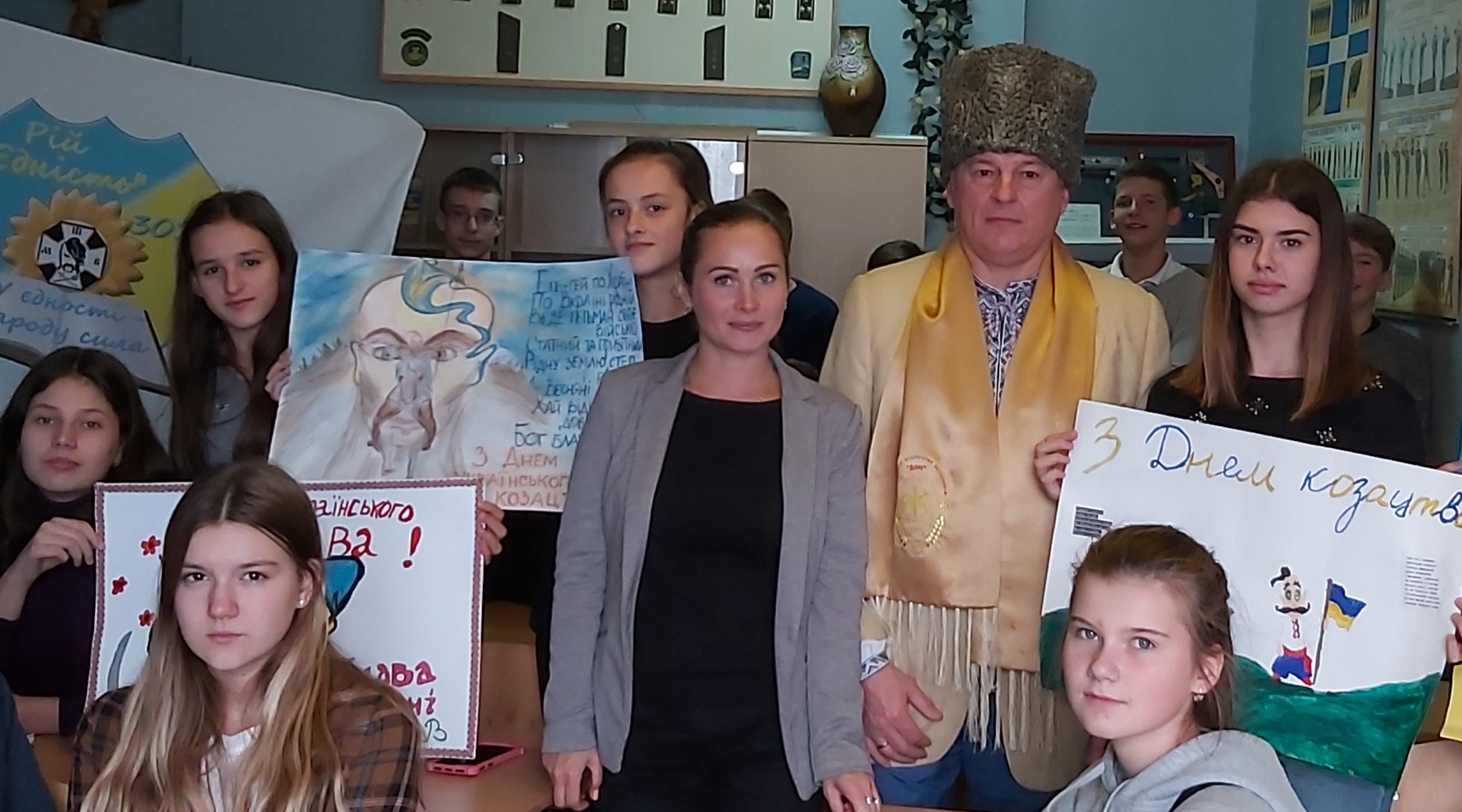 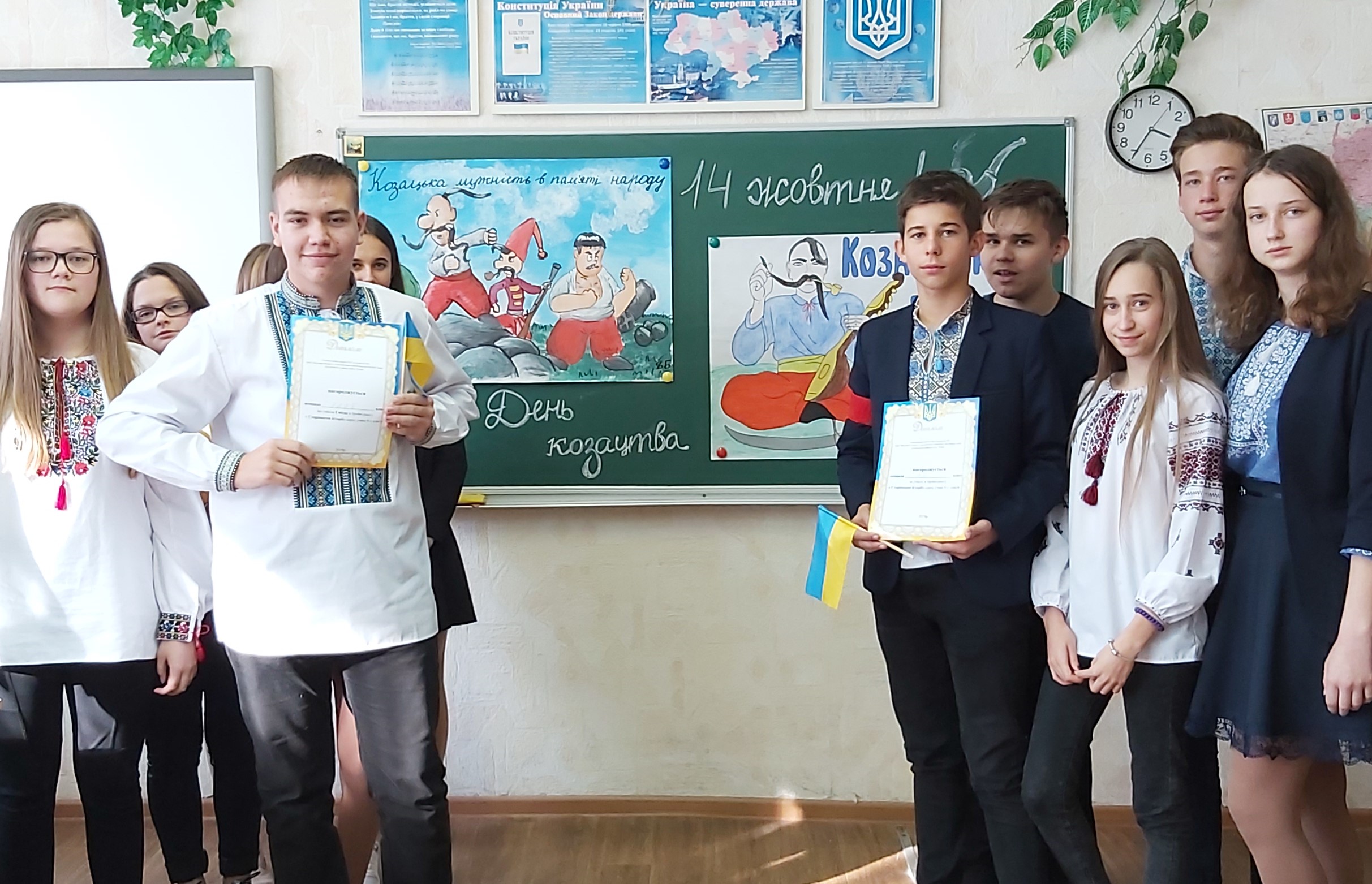 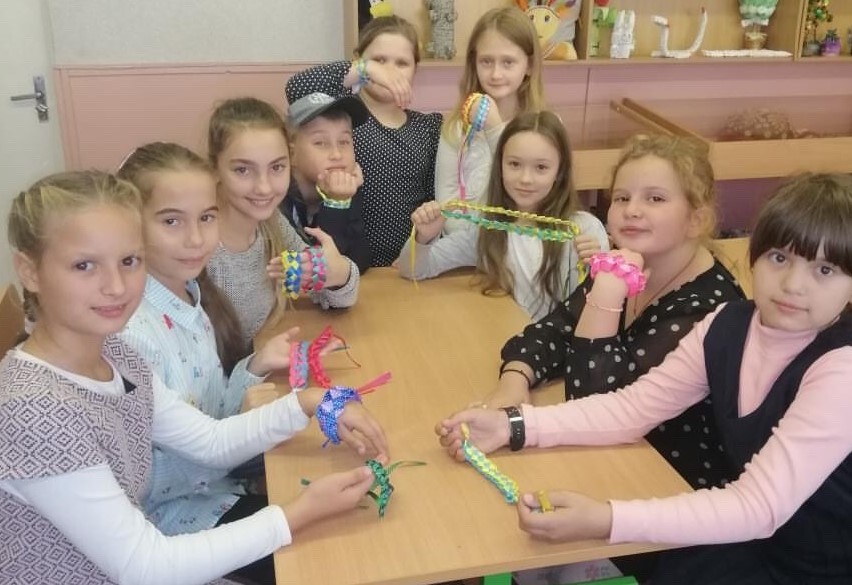 